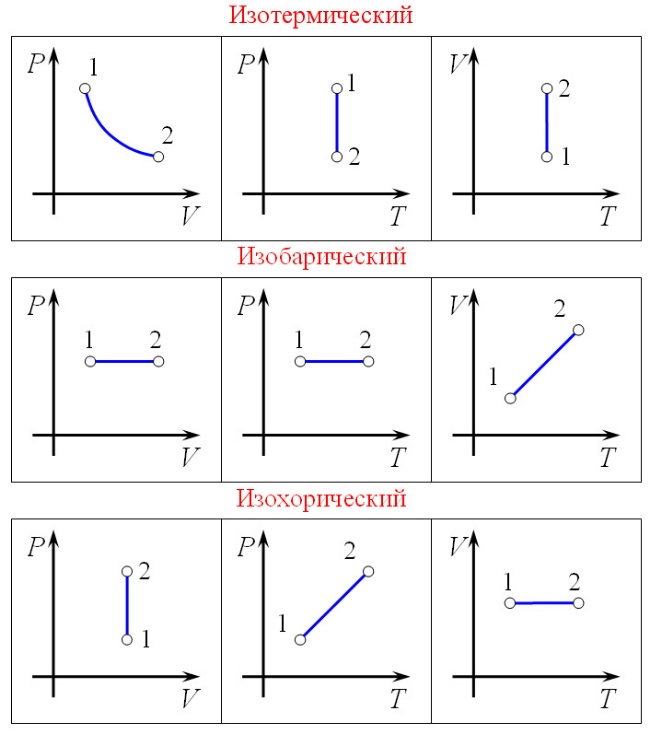 Масса молекулы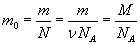 Молярная масса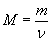 Количество вещества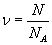 Давление идеального газа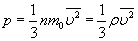 Давление идеального газа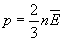 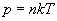 Температура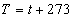 Энергия газа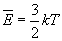 Уравнение Менделеева- Клайперона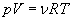 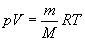 Внутренняя энергия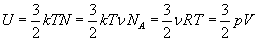 Изменение внутренней энергии 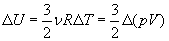 Первый з-н термодинамикиQ =A+UКПД теплового двигателя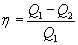 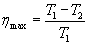 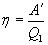 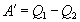 Теплообмен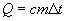 Плавление/кристаллизация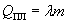 Парообразование /конденсация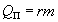 Сгорание топливаQ=qm   T=constизотермаPV=constзакон Бойля-Мариоттаp=constизобараV/T=constзакон Гей-ЛюсакаV=constизохораp/T=constзакон ШарляНазваниеОпред.QAUИзохораV=constQ=U0Изобараp=constQ =A+UpVИзотермаT=constQ=A0АдиабатаQ=const0U=-A